別記様式第５号別紙使　用　開　始　報　告　書                                                              年　　月　　日      景観・環境総合センター所長　殿                                            浄化槽管理者住所                                          （　設　置　者　）                                             氏　名  　                                                           　　　　（法人にあっては名称　　　　　　　　　　　　　　　　　　　　　　　　及び代表者氏名） 　　　　　　　　　　　　　　　　　　　　     電話番号 　　下記の浄化槽の使用を開始したので、環境省関係浄化槽法施行規則第８条の２第１項   の規定により報告します。使　用　開　始　報　告　書                                                              年　　月　　日      景観・環境総合センター所長　殿                                            浄化槽管理者住所                                          （　設　置　者　）                                             氏　名  　                                                           　　　　（法人にあっては名称　　　　　　　　　　　　　　　　　　　　　　　　及び代表者氏名） 　　　　　　　　　　　　　　　　　　　　     電話番号 　　下記の浄化槽の使用を開始したので、環境省関係浄化槽法施行規則第８条の２第１項   の規定により報告します。使　用　開　始　報　告　書                                                              年　　月　　日      景観・環境総合センター所長　殿                                            浄化槽管理者住所                                          （　設　置　者　）                                             氏　名  　                                                           　　　　（法人にあっては名称　　　　　　　　　　　　　　　　　　　　　　　　及び代表者氏名） 　　　　　　　　　　　　　　　　　　　　     電話番号 　　下記の浄化槽の使用を開始したので、環境省関係浄化槽法施行規則第８条の２第１項   の規定により報告します。使　用　開　始　報　告　書                                                              年　　月　　日      景観・環境総合センター所長　殿                                            浄化槽管理者住所                                          （　設　置　者　）                                             氏　名  　                                                           　　　　（法人にあっては名称　　　　　　　　　　　　　　　　　　　　　　　　及び代表者氏名） 　　　　　　　　　　　　　　　　　　　　     電話番号 　　下記の浄化槽の使用を開始したので、環境省関係浄化槽法施行規則第８条の２第１項   の規定により報告します。使　用　開　始　報　告　書                                                              年　　月　　日      景観・環境総合センター所長　殿                                            浄化槽管理者住所                                          （　設　置　者　）                                             氏　名  　                                                           　　　　（法人にあっては名称　　　　　　　　　　　　　　　　　　　　　　　　及び代表者氏名） 　　　　　　　　　　　　　　　　　　　　     電話番号 　　下記の浄化槽の使用を開始したので、環境省関係浄化槽法施行規則第８条の２第１項   の規定により報告します。設置届出又は建築確認若しくは計画通知の年月日設置届出又は建築確認若しくは計画通知の年月日       年　　月　　日     届出　・建築確認　・計画通知浄 化 槽 設 置 場 所浄 化 槽 設 置 場 所処　　理　　能　　力処　　理　　能　　力使 用 開 始 年 月 日使 用 開 始 年 月 日技術管理者 住　所技術管理者 氏　名 浄化槽保守 点検業者 住　所 浄化槽保守 点検業者 氏　名 浄化槽保守 点検業者登録番号  （備考） １．技術管理者欄は、浄化槽処理対象人員が５０１人以上の場合、記入すること。 ２．技術管理者をおく場合にあっては、浄化槽管理士免状の写し及び環境大臣が認定する   講習会の課程を終了したことを証する書類を添付すること。 ３．浄化槽保守点検業者欄は、浄化槽の保守点検を保守点検業者に委託する場合に記入すること。  （備考） １．技術管理者欄は、浄化槽処理対象人員が５０１人以上の場合、記入すること。 ２．技術管理者をおく場合にあっては、浄化槽管理士免状の写し及び環境大臣が認定する   講習会の課程を終了したことを証する書類を添付すること。 ３．浄化槽保守点検業者欄は、浄化槽の保守点検を保守点検業者に委託する場合に記入すること。  （備考） １．技術管理者欄は、浄化槽処理対象人員が５０１人以上の場合、記入すること。 ２．技術管理者をおく場合にあっては、浄化槽管理士免状の写し及び環境大臣が認定する   講習会の課程を終了したことを証する書類を添付すること。 ３．浄化槽保守点検業者欄は、浄化槽の保守点検を保守点検業者に委託する場合に記入すること。  （備考） １．技術管理者欄は、浄化槽処理対象人員が５０１人以上の場合、記入すること。 ２．技術管理者をおく場合にあっては、浄化槽管理士免状の写し及び環境大臣が認定する   講習会の課程を終了したことを証する書類を添付すること。 ３．浄化槽保守点検業者欄は、浄化槽の保守点検を保守点検業者に委託する場合に記入すること。  （備考） １．技術管理者欄は、浄化槽処理対象人員が５０１人以上の場合、記入すること。 ２．技術管理者をおく場合にあっては、浄化槽管理士免状の写し及び環境大臣が認定する   講習会の課程を終了したことを証する書類を添付すること。 ３．浄化槽保守点検業者欄は、浄化槽の保守点検を保守点検業者に委託する場合に記入すること。浄化槽保守点検結果書作成者(浄化槽管理士) 
氏名　次の浄化槽の使用開始前の保守点検結果を報告します。浄化槽保守点検結果書作成者(浄化槽管理士) 
氏名　次の浄化槽の使用開始前の保守点検結果を報告します。浄化槽保守点検結果書作成者(浄化槽管理士) 
氏名　次の浄化槽の使用開始前の保守点検結果を報告します。浄化槽保守点検結果書作成者(浄化槽管理士) 
氏名　次の浄化槽の使用開始前の保守点検結果を報告します。浄化槽保守点検結果書作成者(浄化槽管理士) 
氏名　次の浄化槽の使用開始前の保守点検結果を報告します。浄化槽保守点検結果書作成者(浄化槽管理士) 
氏名　次の浄化槽の使用開始前の保守点検結果を報告します。浄化槽保守点検結果書作成者(浄化槽管理士) 
氏名　次の浄化槽の使用開始前の保守点検結果を報告します。設置場所規模人槽人槽人槽認定番号保守点検年月日保守点検年月日使用開始年月日使用開始年月日点検事項し尿を洗い流す水は、適正量とすること。 浄化槽にあっては、工場排水、雨水その他の特殊な排水を流入させないこと。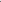 浄化槽の上部又は周辺には、保守点検又は、清掃に支障を及ほすおそれのある構造物を設けないこと。浄化槽の上部には、その機能に支障を及ぼすおそれのある苛重をかけないこと。通気装置の開口部をふさがないこと。流入管きょと槽の接続及び放流管きょと槽の接続状況。槽の水平の保持の状況。流入管きょにおけるし尿、雑排水の流れ方の状況。単位装置及び、附属機器類の設置の位置状況。点検事項し尿を洗い流す水は、適正量とすること。 浄化槽にあっては、工場排水、雨水その他の特殊な排水を流入させないこと。浄化槽の上部又は周辺には、保守点検又は、清掃に支障を及ほすおそれのある構造物を設けないこと。浄化槽の上部には、その機能に支障を及ぼすおそれのある苛重をかけないこと。通気装置の開口部をふさがないこと。流入管きょと槽の接続及び放流管きょと槽の接続状況。槽の水平の保持の状況。流入管きょにおけるし尿、雑排水の流れ方の状況。単位装置及び、附属機器類の設置の位置状況。点検事項し尿を洗い流す水は、適正量とすること。 浄化槽にあっては、工場排水、雨水その他の特殊な排水を流入させないこと。浄化槽の上部又は周辺には、保守点検又は、清掃に支障を及ほすおそれのある構造物を設けないこと。浄化槽の上部には、その機能に支障を及ぼすおそれのある苛重をかけないこと。通気装置の開口部をふさがないこと。流入管きょと槽の接続及び放流管きょと槽の接続状況。槽の水平の保持の状況。流入管きょにおけるし尿、雑排水の流れ方の状況。単位装置及び、附属機器類の設置の位置状況。点検事項し尿を洗い流す水は、適正量とすること。 浄化槽にあっては、工場排水、雨水その他の特殊な排水を流入させないこと。浄化槽の上部又は周辺には、保守点検又は、清掃に支障を及ほすおそれのある構造物を設けないこと。浄化槽の上部には、その機能に支障を及ぼすおそれのある苛重をかけないこと。通気装置の開口部をふさがないこと。流入管きょと槽の接続及び放流管きょと槽の接続状況。槽の水平の保持の状況。流入管きょにおけるし尿、雑排水の流れ方の状況。単位装置及び、附属機器類の設置の位置状況。点検事項し尿を洗い流す水は、適正量とすること。 浄化槽にあっては、工場排水、雨水その他の特殊な排水を流入させないこと。浄化槽の上部又は周辺には、保守点検又は、清掃に支障を及ほすおそれのある構造物を設けないこと。浄化槽の上部には、その機能に支障を及ぼすおそれのある苛重をかけないこと。通気装置の開口部をふさがないこと。流入管きょと槽の接続及び放流管きょと槽の接続状況。槽の水平の保持の状況。流入管きょにおけるし尿、雑排水の流れ方の状況。単位装置及び、附属機器類の設置の位置状況。点検事項し尿を洗い流す水は、適正量とすること。 浄化槽にあっては、工場排水、雨水その他の特殊な排水を流入させないこと。浄化槽の上部又は周辺には、保守点検又は、清掃に支障を及ほすおそれのある構造物を設けないこと。浄化槽の上部には、その機能に支障を及ぼすおそれのある苛重をかけないこと。通気装置の開口部をふさがないこと。流入管きょと槽の接続及び放流管きょと槽の接続状況。槽の水平の保持の状況。流入管きょにおけるし尿、雑排水の流れ方の状況。単位装置及び、附属機器類の設置の位置状況。